Администрация Таймырского Долгано–Ненецкого муниципального районаУПРАВЛЕНИЕ ОБРАЗОВАНИЯПРИКАЗот «26» августа 2016 года                                                                                     № 593г. ДудинкаО проведении школьного этапа всероссийской олимпиады школьников в 2016-2017 учебном годуВ целях пропаганды научных знаний и развития у обучающихся интереса к научной и исследовательской деятельности, активизации деятельности предметных кружков и научных объединений, для выявления одаренных детей и в соответствии с Порядком проведения всероссийской олимпиады школьников, утвержденным Приказом Министерства образования и науки Российской Федерации от 18 ноября 2013 г. N1252 «Об утверждении Порядка проведения всероссийской олимпиады школьников»Приказываю:Провести на базе средних и основных общеобразовательных учреждений Таймырского муниципального района школьный этап всероссийской олимпиады школьников в 5-11 классах (далее – олимпиада) в период с 26 сентября по 20 октября 2016 года.Утвердить Порядок проведения школьного этапа всероссийской олимпиады школьников в Таймырском муниципальном районе в 2016-2017 учебном году согласно Приложению № 1.Утвердить график проведения школьного этапа олимпиады согласно Приложению № 2.Утвердить состав оргкомитета школьного этапа олимпиады согласно Приложению №3.Утвердить план подготовки и проведения школьного этапа олимпиады согласно Приложению №4.Утвердить состав муниципальной предметно-методической комиссии по каждому предмету согласно Приложению №5.Руководителям основных и средних общеобразовательных учреждений Таймырского муниципального района:Организовать проведение школьного этапа олимпиады в образовательных учреждениях в установленные сроки;Заблаговременно проинформировать обучающихся и их родителей о сроках и местах проведения школьного этапа олимпиады;Организовать сбор заявлений родителей об ознакомлении с Порядком проведения олимпиады и согласии на публикацию олимпиадных работ в сети Интернет и направить заявления в Управление образования для последующего их хранения;Создать и утвердить в общеобразовательных учреждениях оргкомитеты и жюри для проведения школьного этапа олимпиады;Направить начальнику отдела воспитания и дополнительного образования Управления образования (Масляная О.С.) в срок до 09.09.2016 утвержденные составы жюри по каждому общеобразовательному предмету и организационные приказ по проведению олимпиады на электронный адрес obraztao_os@mail.ru;В период проведения олимпиады направлять, ежедневно начиная с 26.09.2016 по 20.10.2016 в Управление образования на электронный адрес: obraztao_os@mail.ru и на бумажных носителях (на бланках ОУ, подписанные руководителем и заверенные печатью) протоколы и рейтинговые таблицы победителей и призеров по каждому общеобразовательному предмету в формате таблиц Excel согласно Приложениям №7,№8;Представить в Управление образования до 30.10.2016 г. отчеты по итогам проведения школьного этапа олимпиады в формате таблиц Excel согласно Приложению № 6 на электронный адрес obraztao_os@mail.ru и на бумажных носителях (на бланках ОУ, подписанные руководителем и заверенные печатью);После проведения школьного этапа олимпиады внести в базу данных «Одаренные дети Красноярья» данные об уровне участия каждого участника (призерство, победа) в карточку ребенка.Директору Таймырского муниципального казенного учреждения «Информационный методический центр» (Карташова А.П.) обеспечить размещение на сайте Управления образования протоколов и рейтинговых таблиц победителей и призеров по каждому общеобразовательному предмету согласно графику Приложения №2.9. Начальнику отдела воспитания и дополнительного образования Управления образования (Масляная О.С.):9.1. Провести организационное совещание по проведению школьного этапа всероссийской олимпиады школьников;9.2. Обеспечить координацию деятельности субъектов Олимпиады;9.3. Организовать работу по обобщению материалов по итогам школьного этапа олимпиады и в срок до 07.11.2016 провести анализ школьного этапа олимпиады.10. Секретарю Управления образования (Бутрина И.Л.) довести приказ до сведения обозначенных в нем лиц. 11. Контроль за исполнением настоящего приказа возложить на заместителя начальника Управления образования Л.Е.Брикину.Начальник Управления образования                               Т.А.Друппова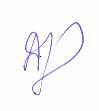 Диль Тамара Ахнефна8(39191)5-16-57
Приложение № 1к приказу Управления образованияот «26» августа 2016 г № 593Порядок проведения школьного этапа всероссийской олимпиады школьников в Таймырском Долгано-Ненецком муниципальном районе1. Настоящий Порядок проведения всероссийской олимпиады школьников (далее – Порядок) устанавливает сроки проведения олимпиады, а также перечень общеобразовательных предметов, по которым она проводится, определяет организационно-технологическую модель проведения школьного этапа всероссийской олимпиады школьников (далее – олимпиада), участников олимпиады, их права и обязанности, устанавливает правила утверждения результатов олимпиады и определения победителей и призёров олимпиады.2. Олимпиада проводится в целях выявления и развития у обучающихся творческих способностей и интереса к научной (научно-исследовательской) деятельности, пропаганды научных знаний, отбора лиц, проявивших выдающиеся способности в составы сборных команд Российской Федерации для участия в международных олимпиадах по общеобразовательным предметам.3. Олимпиада проводится по следующим общеобразовательным предметам: математика; русский; английский язык; информатика и ИКТ; физика; химия; биология; экология; география; астрономия; литература; история; обществознание; экономика; право; искусство (мировая художественная культура); физическая культура; технология; основы безопасности жизнедеятельности.4. Организатором школьного этапа олимпиады на территории Таймырского Долгано-Ненецкого муниципального района является Управление образования Администрации Таймырского Долгано-Ненецкого муниципального района.5. Организатор школьного этапа олимпиады:формирует оргкомитет школьного  этапа олимпиады и утверждает его состав;формирует жюри школьного  этапа олимпиады по каждому общеобразовательному предмету и утверждает их составы;формирует муниципальные предметно-методические комиссии олимпиады и утверждает их составы;утверждает требования к организации и проведению школьного этапа олимпиады по каждому общеобразовательному предмету, определяющие принципы составления олимпиадных заданий и формирования комплектов олимпиадных заданий, описание необходимого материально-технического обеспечения для выполнения олимпиадных заданий, перечень справочных материалов, средств связи и электронно-вычислительной техники, разрешенных к использованию во время проведения олимпиады, критерии и методики оценивания выполненных олимпиадных заданий, процедуру регистрации участников олимпиады, показ олимпиадных работ, а также рассмотрения апелляций участников олимпиады;обеспечивает хранение олимпиадных заданий по каждому общеобразовательному предмету для школьного этапа олимпиады, несет установленную законодательством Российской Федерации ответственность за их конфиденциальность;заблаговременно информирует руководителей организаций, осуществляющих образовательную деятельность по образовательным программам основного общего и среднего общего образования, расположенных на территории Таймырского муниципального района, обучающихся и их родителей (законных представителей) о сроках и местах проведения школьного этапа олимпиады по каждому общеобразовательному предмету, а также о настоящем Порядке и утвержденных требованиях к организации и проведению школьного этапа олимпиады по каждому общеобразовательному предмету;обеспечивает сбор и хранение заявлений родителей (законных представителей) обучающихся, заявивших о своем участии в олимпиаде, об ознакомлении с настоящим Порядком и согласии на публикацию олимпиадных работ своих несовершеннолетних детей, в том числе в сети Интернет;определяет квоты победителей и призеров школьного этапа олимпиады по каждому общеобразовательному предмету;утверждает результаты школьного этапа олимпиады по каждому общеобразовательному предмету (рейтинг победителей и рейтинг призеров школьного этапа олимпиады) и публикует их на своем официальном сайте в сети Интернет, в том числе протоколы жюри школьного этапа олимпиады по каждому общеобразовательному предмету.6. Организатор олимпиады вправе привлекать к проведению олимпиады образовательные и научные организации, учебно-методические объединения, государственные корпорации и общественные организации в порядке, установленном законодательством Российской Федерации.7. Индивидуальные результаты участников школьного этапа олимпиады с указанием сведений об участниках (фамилия, инициалы, класс, количество баллов, субъект Российской Федерации) (далее – сведения об участниках) заносятся в рейтинговую таблицу результатов участников школьного этапа олимпиады по общеобразовательному предмету, представляющую собой ранжированный список участников, расположенных по мере убывания набранных ими баллов (далее – рейтинг). Участники с ровным количеством баллов располагаются в алфавитном порядке.8. Олимпиада проводится на территории Российской Федерации.9. Рабочим языком проведения олимпиады является русский язык.10. Взимание платы за участие в олимпиаде не допускается.11. При проведении школьного этапа олимпиады каждому участнику олимпиады должно быть предоставлено отдельное рабочее место, оборудованное в соответствии с требованиями к проведению школьного этапа олимпиады по каждому общеобразовательному предмету. Все рабочие места участников олимпиады должны обеспечивать участникам олимпиады равные условия, соответствовать действующим на момент проведения олимпиады санитарно - эпидемиологическим правилам и нормам.12. В месте проведения олимпиады вправе присутствовать представители организатора олимпиады, оргкомитетов и жюри школьного этапа олимпиады, должностные лица Минобрнауки России, а также граждане, аккредитованные в качестве общественных наблюдателей в порядке, установленном Минобрнауки России.13. До начала школьного этапа олимпиады по каждому общеобразовательному предмету представители организатора олимпиады проводят инструктаж участников олимпиады – информируют о продолжительности олимпиады, порядке подачи апелляций о несогласии с выставленными баллами, о случаях удаления с олимпиады, а также о времени и месте ознакомления с результатами олимпиады.14. Родитель (законный представитель) обучающегося, заявившего о своем участии в олимпиаде, в срок не менее чем за 10 рабочих дней до начала школьного этапа олимпиады в письменной форме подтверждает ознакомление с настоящим Порядком и представляет организатору школьного этапа олимпиады согласие на публикацию олимпиадной работы своего несовершеннолетнего ребенка, в том числе в информационно – телекоммуникационной сети «Интернет» (далее – сеть Интернет).15. Во время проведения олимпиады участники олимпиады:должны соблюдать настоящий Порядок и требования к проведению школьного этапа олимпиады по каждому общеобразовательному предмету, утвержденные организатором школьного этапа олимпиады;должны следовать указаниям представителей организатора олимпиады;не вправе общаться друг с другом, свободно перемещаться по аудитории;вправе иметь справочные материалы, средства связи и электронно-вычислительную технику, разрешенные к использованию во время проведения олимпиады, перечень которых определяется в требованиях к организации и проведению школьного этапа олимпиады по каждому общеобразовательному предмету.16. В случае нарушения участником олимпиады настоящего Порядка и (или) утвержденных требований к организации и проведению школьного этапа олимпиады по каждому общеобразовательному предмету, представитель организатора олимпиады вправе удалить данного участника олимпиады из аудитории, составив акт об удалении участника олимпиады.17. Участники олимпиады, которые были удалены, лишаются права дальнейшего участия в олимпиаде по данному общеобразовательному предмету в текущем году.18. В целях обеспечения права на объективное оценивание работы участники олимпиады вправе подать в письменной форме апелляцию о несогласии с выставленными баллами в жюри соответствующего этапа олимпиады.19. Участник олимпиады перед подачей апелляции вправе убедиться в том, что его работа проверена и оценена в соответствии с установленными критериями и методикой оценивания выполненных олимпиадных заданий.20. Рассмотрение апелляции проводится с участием самого участника олимпиады.21. По результатам рассмотрения апелляции о несогласии с выставленными баллами жюри школьного этапа олимпиады принимает решение об отклонении апелляции и сохранении выставленных баллов или об удовлетворении апелляции и корректировке баллов.22. Для объективной проверки олимпиадных заданий, выполненных участниками олимпиады, на школьном этапе олимпиады формируется жюри олимпиады по каждому общеобразовательному предмету.23. Жюри школьного этапа олимпиады:принимает для оценивания закодированные (обезличенные) олимпиадные работы участников олимпиады;оценивает выполненные олимпиадные задания в соответствии с утвержденными критериями и методиками оценивания выполненных олимпиадных заданий;проводит с участниками олимпиады анализ олимпиадных заданий и их решений;осуществляет очно по запросу участника олимпиады показ выполненных им олимпиадных заданий;представляет результаты олимпиады ее участникам;рассматривает очно апелляции участников олимпиады с использованием видеофиксации;определяет победителей и призеров олимпиады на основании рейтинга по каждому общеобразовательному предмету и в соответствии с квотой, установленной организатором олимпиады школьного этапа, при этом победителем, призером школьного этапа олимпиады признается участник, набравший не менее 50 процентов от максимально возможного количества баллов по итогам оценивания выполненных олимпиадных заданий;представляет организатору олимпиады результаты олимпиады (протоколы) для их утверждения (Приложение №7);составляет и представляет организатору школьного этапа олимпиады аналитический отчет о результатах выполнения олимпиадных заданий по каждому общеобразовательному предмету.24. Состав жюри школьного этапа олимпиады формируется из числа педагогических, научных и научно-педагогических работников и утверждается организатором школьного этапа олимпиады.25. Состав жюри школьного этапа олимпиады должен меняться не менее чем на пятую часть от общего числа членов не реже одного раза в пять лет.26. Проведение школьного этапа олимпиады:школьный этап олимпиады проводится:по каждому общеобразовательному предмету на базе средних общеобразовательных учреждений Таймырского Долгано-Ненецкого муниципального района согласно графику (Приложение №2) в период с 26 сентября по 20 октября 2016 года;по разработанным муниципальными предметно-методическими комиссиями по общеобразовательным предметам, по которым проводится олимпиада (далее – муниципальные предметно-методические комиссии олимпиады) заданиям, основанным на содержании образовательных программ основного общего и среднего общего образования углубленного уровня и соответствующей направленности (профиля), для 5-11 классов (далее – олимпиадные задания);на школьном этапе олимпиады на добровольной основе принимают индивидуальное участие обучающиеся 5-11 классов организаций, осуществляющих образовательную деятельность по образовательным программам основного общего и среднего общего образования;участники школьного этапа олимпиады вправе выполнять олимпиадные задания, разработанные для более старших классов по отношению к тем, в которых они проходят обучение. В случае прохождения на следующие этапы олимпиады данные участники выполняют олимпиадные задания, разработанные для класса, который они выбрали на школьном этапе олимпиады;победителями и призерами школьного этапа олимпиады признаются участники, набравшие наибольшее количество баллов, при условии, что количество набранных ими баллов превышает половину максимально возможных баллов; призерами школьного этапа олимпиады признаются участники школьного этапа олимпиады, следующие в итоговой таблице за победителем (не более 2-х участников);в случае равного количества баллов участников олимпиады, занесенных в итоговую таблицу, решение об увеличении квоты победителей и (или) призеров школьного этапа олимпиады принимает организатор школьного этапа олимпиады;квоты победителей и призеров школьного этапа всероссийской олимпиады школьников на каждую параллель и общеобразовательный предмет должна составлять: победитель – не более 1 участника; призеры – не более 2 участников;список победителей и призеров школьного этапа олимпиады утверждаетсяоргкомитетом школьного этапа олимпиады, согласно установленной квоты;победители и призеры школьного этапа олимпиады награждаются дипломами.27. Оргкомитет школьного этапа олимпиады:определяет организационно-технологическую модель проведения школьного этапа олимпиады;обеспечивает организацию и проведение школьного этапа олимпиады в соответствии с утвержденными организатором школьного этапа олимпиады требованиями к проведению школьного этапа олимпиады по каждому общеобразовательному предмету, настоящим Порядком и действующими на момент проведения олимпиады санитарно-эпидемиологическими требованиями к условиям и организации обучения в организациях, осуществляющих образовательную деятельность по образовательным программам основного общего и среднего общего образования;осуществляет кодирование (обезличивание) олимпиадных работ участников школьного этапа олимпиады;несет ответственность за жизнь и здоровье участников олимпиады во время проведения школьного этапа олимпиады.28. Состав оргкомитета школьного этапа олимпиады формируется из представителей органов местного самоуправления, осуществляющих управление в сфере образования, муниципальных предметно-методических комиссий олимпиады, педагогических и научно-педагогических работников.29. Муниципальные предметно-методические комиссии олимпиады:разрабатывают требования к организации и проведению школьного этапа олимпиады с учетом методических рекомендаций, подготовленных центральными предметно-методическими комиссиями олимпиады;составляют олимпиадные задания на основе содержания образовательных программ основного общего и среднего общего образования углубленного уровня и соответствующей направленности (профиля), формируют из них комплекты заданий для школьного этапа олимпиады с учетом методических рекомендаций, подготовленных центральными предметно-методическими комиссиями олимпиады;обеспечивают хранение олимпиадных заданий для школьного этапа олимпиады до их передачи организатору школьного этапа олимпиады, несут установленную законодательством Российской Федерации ответственность за их конфиденциальность.30. Составы муниципальных предметно-методических комиссий олимпиады формируются из числа педагогических, научных, научно-педагогических работников.31. Основными принципами деятельности оргкомитета, предметно-методических комиссий, жюри  школьного этапа олимпиады являются компетентность, объективность, гласность, а также соблюдение норм профессиональной этики.Приложение № 2		к приказу Управления образованияот «26» августа 2016 № 593График проведения школьного этапа всероссийской олимпиады школьников по общеобразовательным предметам в 2016-2017 учебном годуПриложение №3						к приказу Управления образования		от «26» августа 2016 г. № 593СОСТАВоргкомитета по организации и проведению школьного этапа всероссийской олимпиады школьниковПриложение №4к приказу Управления образованияот «26» августа 2016 № 593ПЛАНорганизации подготовки и проведения школьного этапаолимпиады школьников в 2016-2017 учебном году.Приложение №5к приказу Управления образованияот «26» августа 2016 № 593Состав предметно-методических комиссий школьного этапа олимпиадыПриложение № 6	к приказу Управления образованияот « 26 » августа 2016 № 593Таблица № 1. Количество участников школьного этапа* Школьники, принявшие участие в олимпиаде по нескольким предметам, учитываются 1 раз.Таблица № 2. Распределение участников школьного этапа олимпиады по предметам и классамТитульный листУправление образованияТаймырского Долгано-Ненецкого муниципального районаШкольный этап Олимпиады(Заполняет участник олимпиады)Работа по учебном предмету:__________________________________________участника команды ТМК ОУ «__________________________________________»,класс: _______________________________________________________________,фамилия: ____________________________________________________________имя: _________________________________________________________________отчество_____________________________________________________________дата рождения________________________________________________________Заполняет организатор олимпиады КОД: ____________________№ДатаПредмет26.09.2016экономика 27.09.2016право28.09.2016химия29.09.2016астрономия30.09.2016искусство03.10.2016математика 04.10.2016информатика05.10.2016история06.10.2016география07.10.2016русский язык10.10.2016биология11.10.2016физика12.10.2016литература13.10.2016английский язык14.10.2016технология17.10.2016обществознание18.10.2016экология19.10.2016физическая культура20.10.2016основы безопасности жизнедеятельностиДруппова Татьяна Александровна- начальник Управления образованияАдминистрации Таймырского Долгано-Ненецкого муниципального района, председатель оргкомитетаБрикина Лариса Евгеньевна- заместитель начальника Управления образования, заместитель председателя оргкомитетаДиль Тамара Ахнефна- главный специалист Управления образования, ответственный секретарьЧлены оргкомитетаЧлены оргкомитетаМасляная Ольга СтепановнаНачальник отдела воспитания и дополнительного образования  Управления образования Карташова Анна ПетровнаДиректор ИМЦПопкова Наталья ГеннадьевнаГлавный специалист отдела образовательных учреждений с.п. «Хатанга»Кабатова Светлана ВасильевнаЗаместитель директора по УВР, ТМК ОУ «Дудинская средняя школа №1»Шиховцева Светлана ВалерьевнаЗаместитель директора по УВР, ТМК ОУ «Дудинская гимназия»Ланшина Валентина НиколаевнаЗаместитель директора по УВР, ТМК ОУ «Дудинская средняя школа №3»Малешевич Людмила ВикторовнаЗаместитель директора по УВР, ТМК ОУ «Дудинская средняя школа №4»Степанова Ирина АлександровнаЗаместитель директора по УВР, ТМК ОУ «Дудинская средняя школа №5»Бородина Елена ВикторовнаЗаместитель директора по УВР, ТМК ОУ «Дудинская средняя школа №7»Грязева Елена ВикторовнаДиректор ТМК ОУ «Караульская средняя школа-интернат»Земцова Виктория ИвановнаДиректор ТМК ОУ «Носковская средняя школа-интернат»Сучкова Елена АнатольевнаДиректор ТМК ОУ «Усть-Портовксая средняя школа-интернат»Теребихин Денис НиколаевичДиректор ТМК ОУ «Волочанская средняя школа №15»Аскаров Ренат ХалиловичДиректор ТМК ОУ «Потаповская средняя школа №12»Крылов Владимир АлександровичДиректор ТМК ОУ «Хантайская основная школа №10»Вахрушева Лариса ИльиничнаДиректор ТМК ОУ «Диксонская средняя школа»№МероприятияСроки исполненияОтветственныеПримечаниеПодготовка приказа УО по организации и проведению олимпиады, направление в ОУдо 31.08.2016Диль Т.А.Размещение на сайте УОЗаседание оргкомитета по организации и проведению школьного этапа олимпиадыдо 02.09.2016Брикина Л.Е.Диль Т.А.Карташова А.П.Создание и утверждение  предметно-методической комиссиидо 31.08.2016Управление образованияДиль Т.А.Размещение на сайте УОСоздание и утверждение  составов жюри школьного этапа олимпиадыдо 09.09.2016Управление образования Масляная О.С.Размещение на сайте УОРазработка предметно-методической комиссией текстовых заданий и требований к организации олимпиады по каждому предмету до 19.09.2016Председатели предметно-методических комиссийТребования к организации олимпиады разместить на сайте УОУтверждение:- требований к организации и проведению школьного этапа олимпиадыдо 20.09.2015ОргкомитетПриказ УОМасляная О.С.Проведение школьного этапа олимпиадыс 26.09.2016 по 20.10.2016Образовательные учреждения оргкомитет школыОформление протоколов и рейтинговых таблиц, отчетов ОУ. Размещение на сайте УОРабота с ОУ по представлению пакета документов для участия в олимпиадеЗа сутки до проведения олимпиады по каждому предметуМасляная О.С.Направляются электронной почтой в адрес ОУОбеспечение текстами олимпиадных заданий участников олимпиадыВ день проведения олимпиады по предметуОбразовательные учрежденияИнструктаж ассистентов и членов жюриВ день проведения олимпиадыОбразовательные учрежденияПредоставление в оргкомитет протоколов и рейтинга победителей и призеров по каждому предметус 26.09.2016 по 20.10.2016Образовательные учрежденияРазмещение на сайте УО после каждого предметаРазмещение результатов олимпиады на сайте школы:с 26.09.2016 по 20.10.2016ОргкомитетРейтинг победителей и призеровПредоставление отчетной документации о проведении школьного этапа олимпиадыдо 30.10.2016Образовательные учрежденияСогласно приложению№ПредметРуководитель комиссииСостав комиссии1МатематикаКоваленко О.Ю.Букина Д.Ш.
Волкова И.В.Холошненко Н.В.Айрапетян А.С. Петрова Е.Л.2Русский языкБалта О.А.Исказиева Н.К.Назарова Л.С. Нафикова О.Н. Кудашова Л.Н. Бумагина Т.Н.3Английский языкБугрова Л.А.Смирнова А.А.Куриганова Т.А.Амосова Е.Г.Бильман С.С.Пушкина А.М.4Информатика и ИКТШиховцева С.В.Сербулев И.Н.Умнова Н.В. Серова Е.Л.56Физика, АстрономияУспенская Н.П.Прохоров Д.В.Мамедова Н.В. Бакуш И.А.Корнев С.И.7ХимияКруглова Л.П.Кабатова С.В.Бажина Н.И.8БиологияЩукина Т.М.Белянина И.Ю.Удовиченко А.С.Килякова С.В.Кульбака Г.В.9ЭкологияЩукина Т.М.Белянина И.Ю.Удовиченко А.С.Килякова С.В.Кульбака Г.В.10ГеографияШагиахметова Е.М.Протасов А.О.Сагалаков И.Н.11ЛитератураБалта О.А.Романюк В.К.Новикова З.В.Кузьбожева Н.П.Козицына Т.П.Чептынова Л.М.12ИсторияОханова М.Ю.Куклис Т.В.Боргоякова В.МТохтобина Н.П.Усова М.В.Трофимова Н.П.Степанова И.А.13ОбществознаниеОханова М.Ю.Куклис Т.В.Боргоякова В.МСтепанова И.А.Куклис Т.В.Усова М.В.Трофимова Н.П.14ПравоОханова М.Ю.Куклис Т.В.Елекова А.В.Степанова И.А.Усова М.В.15ЭкономикаОханова М.Ю.Филиппова Ж.Л.Елекова А.В.Степанова И.А.Усова М.В.16ИскусствоВязовцева Л.В.Борисова Т. В.Моисеева Н.В.17Физическая культураДанилкина О.В.Шульмин В.А.Шитов А.Г.Ляховецкая Т.С.Барабанов Р.Н. Баркова Т.М.18ТехнологияЧабанова Н.В.Ковган Г.В.Ересько А.В.Баневичус Т.К.Михеева Л.И.19Основы безопасности жизнедеятельностиМихнин И.К.Бушля З.Ю.Нефедов А.В.Шульмин А.В.Название ОУ Всего участников*% от общего количества учащихсяКоличество участников:Количество участников:Количество участников:Количество участников:Количество участников:Количество участников:Количество участников:Количество участников:Количество участников:Количество участников:Количество участников:Название ОУ Всего участников*% от общего количества учащихся1 кл.2 кл.3 кл.4 кл.5 кл.6 кл.7 кл.8 кл.9 кл.10 кл.11 кл.ПредметВсего участниковВ том числеВ том числеВ том числеВ том числеВ том числеВ том числеВ том числеВ том числеВ том числеВ том числеВ том числеКоличество победителейКоличество призеровПредметВсего участников1 кл2 кл.3 кл4 кл5 кл6 кл7 кл8 кл9 кл10 кл11 клКоличество победителейКоличество призеровФизикаИсторияМатематикаФранцузский языкАнглийский языкНемецкий языкРусский языкЛитература Биология Информатика Технология ОБЖФизическая культураЭкологияАстрономия Обществознание МХКХимия ЭкономикаПравоГеографияИТОГО: